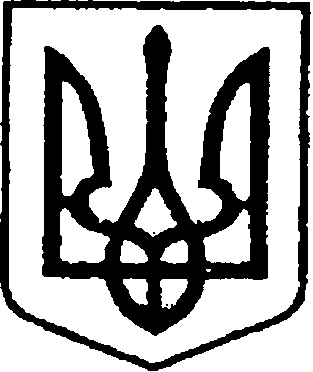                                                 УКРАЇНА   			                                           ЧЕРНІГІВСЬКА ОБЛАСТЬ            Н І Ж И Н С Ь К А    М І С Ь К А    Р А Д А32 сесія VIII скликанняР І Ш Е Н Н Явід 10 серпня 2023р.                         м. Ніжин	                                 № 14-32/20234. Організацію виконання даного рішення покласти на першого заступника міського голови з питань діяльності виконавчих органів ради Вовченка Ф.І., начальника Управління комунального майна та земельних відносин Ніжинської міської ради Чернігівської області Онокало І.А.5. Контроль за виконанням даного рішення покласти на постійну комісію міської ради з питань житлово-комунального господарства, комунальної власності, транспорту і зв’язку та енергозбереження (голова комісії –  Дегтяренко В.М.).Міський голова							   	Олександр КОДОЛАВізують:Начальник Управління комунального майна та земельних відносин Ніжинської міської ради		      Ірина ОНОКАЛО Перший заступник міського голови з питань діяльності виконавчихорганів ради                                                     	                        Федір ВОВЧЕНКОСекретар Ніжинської міської ради                       	                Юрій ХОМЕНКОНачальник відділу юридично-кадрового забезпечення апарату виконавчого комітету Ніжинської міської ради    		                                                В`ячеслав ЛЕГАГоловний спеціаліст – юрист відділу бухгалтерськогообліку, звітності та правового забезпечення управліннякомунального майна та земельних відносин Ніжинськоїміської ради					   		       	  Сергій САВЧЕНКОГолова постійної комісії міської ради з питаньжитлово-комунального господарства, комунальноївласності, транспорту і зв’язку та енергозбереження	                                                     Вячеслав ДЕГТЯРЕНКОГолова постійної комісії міської ради з питаньрегламенту, законності, охорони прав і свобод громадян,запобігання корупції, адміністративно-територіальногоустрою, депутатської діяльності та етики                                Валерій САЛОГУБПро включення в перелік об`єктів комунальної власності Ніжинської міської територіальної громади  нежитлових будівель за адресою: Чернігівська область, Ніжинський район, село Переяслівка, вулиця  Шевченка,  14   Відповідно до статей 25, 26, 42, 59, 60, 73 Закону України «Про місцеве самоврядування в Україні», Регламенту Ніжинської міської ради Чернігівської області, затвердженого рішенням Ніжинської міської ради від 27 листопада 2020 року № 3-2/2020 (зі змінами), рішення Ніжинської міської ради від 04 лютого 2021 року № 50-6/2021 « Про затвердження передавального акту», враховуючи  технічні паспорти на нежитлові будівлі, розташовані за адресою: Чернігівська область, Ніжинський район, с. Переяслівка, вул. Шевченка, 14, виготовлені комунальним підприємством «Ніжинське міжміське бюро технічної інвентаризації» 25 березня 2021 року, лист першого заступника міського голови з питань діяльності виконавчих органів ради від 06.06.2023 року № 114, міська рада вирішила:1.Включити в перелік об`єктів комунальної власності Ніжинської міської територіальної громади: нежитлову будівлю, за адресою: Чернігівська область,  Ніжинський район, село Переяслівка, вулиця  Шевченка, 14, загальною площею 389,8 кв.м. та нежитлову будівлю «Котельня», за адресою: Чернігівська область,  Ніжинський район, село Переяслівка, вулиця  Шевченка, 14, загальною площею 30,2 кв.м.2. Уповноважити начальника Управління комунального майна та земельних відносин Ніжинської міської ради Чернігівської області              Онокало І. А. :2.1. здійснити заходи, щодо державної реєстрації права комунальної власності Ніжинської міської територіальної громади  на нежитлову будівлю, за адресою: Чернігівська область,  Ніжинський район, село Переяслівка, вулиця  Шевченка, 14, загальною площею 389,8 кв.м. та нежитлову будівлю «Котельня», за адресою: Чернігівська область,  Ніжинський район, село Переяслівка, вулиця  Шевченка, 14, загальною площею 30,2 кв.м.;2.2. виготовити незалежні оцінки на дане майно.3. Начальнику відділу комунального майна Управління комунального майна та земельних відносин Ніжинської міської ради Чернігівської області Чернеті О.О., забезпечити оприлюднення даного рішення на офіційному сайті Ніжинської міської ради протягом п’яти робочих днів після його прийняття.  